An Córas Ceadfach  Cb.39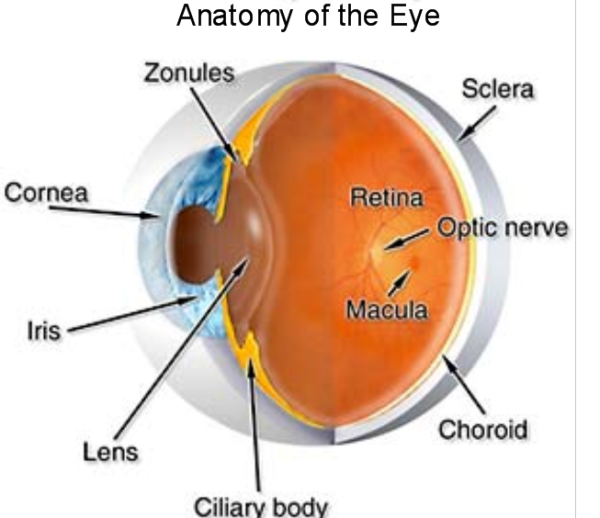 Cuspóirí léann: Na 5 cheadfa a ainmniú, na horgáin a bhaineann leo & a fheidhmeanna sa chorp.Cuir síos ar structúir & feidhmeanna an tsúil & an chluais.Modh cóireáil-  Gearr & Fad-radharcachNeamhord amháin éisteachta & modh cóireála.---------------------------------------------------------------------5 Príomh bhaill chéadfacha-  Boladh, Blaiseadh, Tadhall, Radharc, &Éisteacht.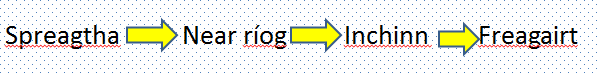 An Chraiceann- (Tadhall- Touch)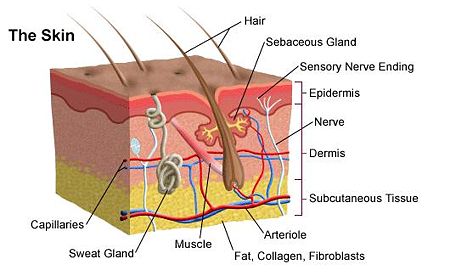 An Chluas: Éisteacht (& cothromaíocht)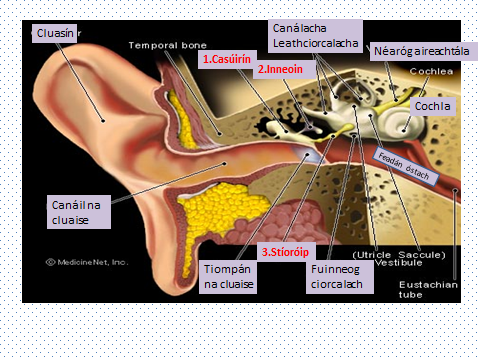 An chluas seachtrach - líonta le h-aer.Cluasín= tonnchreatha fuaime a dhíriú isteach, Canáil seachtrach éisteachta= Creathanna tiompán na cluaise & Tiompán na cluaise (ear drum)= tonnchreatha (vibrations)  a iompar isteach chuig lár na cluasa)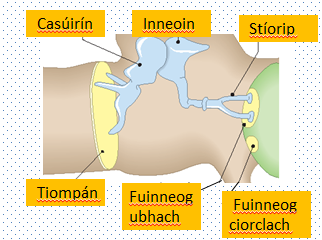  An chluas lárnach líonta le h-aer.Feadán Eostach (eustastian tube)- Bíonn sé dúnta de gnáth ach osclaíonn sé nuair atá tú ag slogadh & méanfach. & Cnámhóga na cluaise (casúirín, inneoin, stíoróip)- a sheolann na creathanna trasna an cluas láir & ardaítear méad an na creathanna.An chluas inmhéanach (inner ear)-  líonta le limfeCochla : feadán cosúil le sliogán seilide a bhaineann leis an éisteacht.  Athraítear na tonnta brú (creathanna fhuaim) ina near ríoga a théann go dtí an inchinn.  ;Na Canálacha leathciorcalacha: Freagraíonn siad do gluaiseacht nó suíomh an ceann. Úsáidtear iad chun cothromaíocht a rialú. Struchtúr líonta le limfe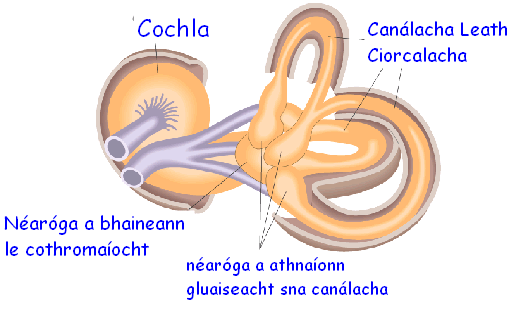 Fadhbanna Éisteachta (féach lth. 399)   m.sh. ‘Glue Ear’ Cúis- an iomarca sreabhán sa chluas lárnach agus níl tiompán na cluaise nó cnámhóga na cluaise in ann gluaiseacht.                  Cóiráil (treatment)- I roinnt cás bíonn ar dochtúirí “grommets” a chur isteach sa chluas.-----------------------------------------------------------------------------------------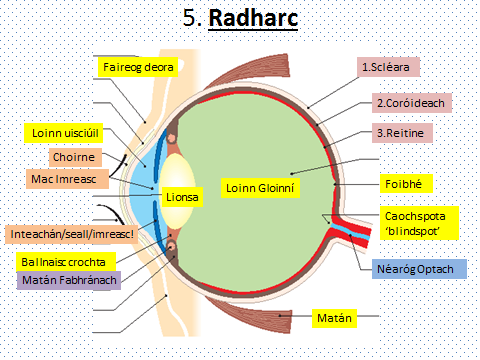 3 príomh shraith: An Scléara:  Clúdach righin, seachtarach, bán.  An Coróideach:  Sraith dorcha, láir de chlúdach na súile. Meilinin chun gathanna UV a scagadh.  Soláthar mór fuileadáin ann.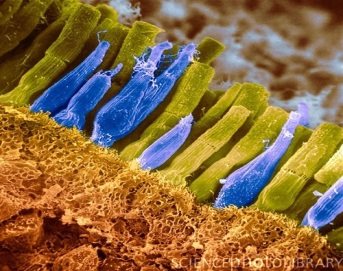 An Reitine:  An pháirt inmheánach de chlúdach na súile.  Bíonn slait agus cóin (gabhadoirí) ann a bhraitheann solas -dubh & bán (slait), daite (cóin). Chun tosaigh sa tsúil:  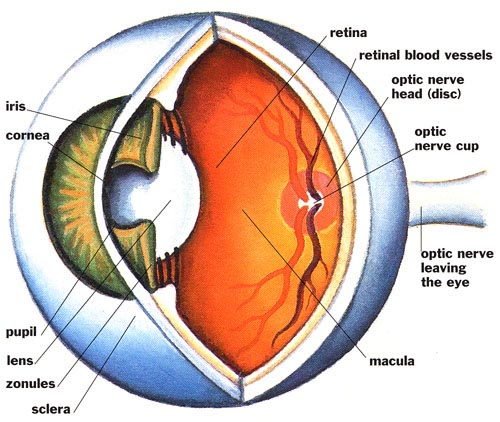 An Coirne:  An chuid tosaigh trédhearcach den scléara chun solas a scaoileadh isteach sa tsúil.Inteachán (iris): Cuid daite os comhair an lionsa, bíonn an lí (pigment) meilinin iontu uaireanta (seachas i súile goirme).Mac Imreasc (pupil): Poll i lár an inteachán le matán chiorclacha & matán ghathacha. Rialaíonn sé an méid solais a théann isteach sa tsúil (dubh) Athraíonn an cruth de bharr an déine solasAn Lionsa (lens):  Fócasú solas ar an reitine.An Matán Fabhránach:  Páirt don choróideach a rialaíonn cruth lionsa.Lionn Uisciúil:  Leacht idir an lionsa agus an coirne.Ar cúl an tsúil:An Lionn Gloiní (vitreous humour):  Substaint a chabhraíonn struchtúr sféarach na súile a choimeád.An Néaróg Optach:  Tugann sí teachtaireachtaí ó na slait agus na cóin  an inchinn.An Caoch-Spota (blind spot):  Spota ar an reitine mar a bhfágann an néaróg optach an súil.  Ní féidir solas a thiteann ar a bhrath toisc gan aon slait nó cóin a bheith ann.An Spota Buí /An Fóibhé:  An Spota ar an reitine a thugann an radharc is géire má thiteann solas air.  Bíonn an bailiúchán cóin is mó sa reitine anseo.Fadhbanna Coitianta Súl: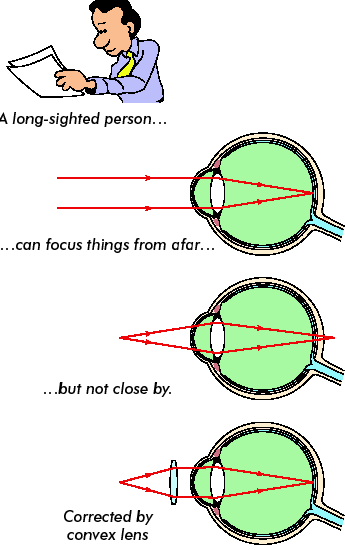 Fad radharc (hipirmeatróipe):    Cúis- Bíonn deacracht ag daoine le fad radharc rudaí gar don tsúil a fheiceáil ach is féidir leo rudaí i bhfad uathu a fheiceáil.Cóiráil: Is féidir é seo a cheartú trí lionsaí dronnacha (convex) a úsáid i do spéaclaí.Gearr radharc(mhíóipe): 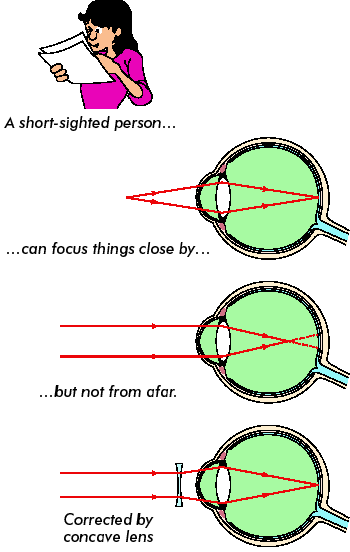 Cad é? Bíonn deacracht ag daoine le gearr radharc rudaí i bhfad ón súil a fheiceáil ach is féidir leo rudaí i gar dóibh a fheiceáil.Cóiráil: Lionsaí déchusacha (concave) a úsáid.  Q 2014 (15a-G)Taispeántar gearradh trí shúil an duine sa   léaráid.                                                                                                         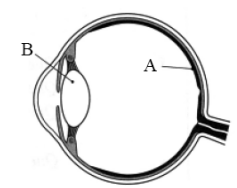 Ainmnigh na codanna a bhfuil na lipéid A agus B orthu. Ainmnigh an chuid dhaite (coloured part) den tsúil agus tabhair feidhm atá aige. Bíonn an tsúil líonta le sreabhán (fluid). Cén fheidhm atá ag an sreabhán sin?Mínigh go mionchruinn (rough explanation) an chaoi a n-oibríonn an tsúil.Q 2011 (Q6-G)Taispeántar gearradh ingearach trí shúil an duine sa léaráid. 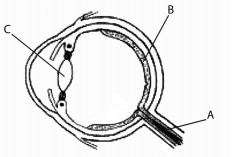  (a) Ainmnigh na codanna a bhfuil na lipéid A, B, C orthu. A. _____________________________________ B. _____________________________________ C. _____________________________________ (b) Ainmnigh an chuid dhaite den tsúil. __________________ (c) Cén fheidhm atá ag an mac imrisc (pupil) sa tsúil? _______________________________________________________________________________ (d) Cén chuid lipéadaithe den tsúil a bhfaighfeá na slata (rods & cones)agus na cóin ann? _______________________________________________________________________________(e) Cén fheidhm atá ag na cóin? __________________________________________Q2011-  15 (a-A)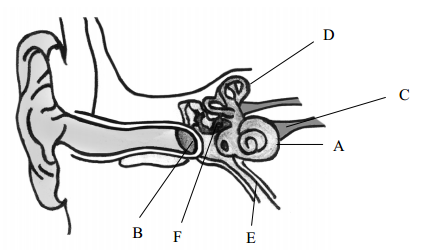 (i) Taispeántar struchtúr inmheánach chluas an duine sa léaráid thuas. 1. Ainmnigh na struchtúir a bhfuil na lipéid A, B, C orthu. 2. Tabhair na feidhmeanna atá ag na codanna D agus E. 3. Cé acu litreacha a sheasann do na codanna den chluas ina ngintear (is a nerve impulse generated) néar-ríoga? _____(ii) Cén chuid den tsúil a ngintear néar-ríoga ann? ___________________________(iii) Mol bealach amháin a gcosnaítear (proctetion of ear) an chluas. ) Mínigh cén chaoi a n-oibríonn modh ceartaithe éalang ainmnithe éisteachta (hearing) nó radhairc (vision).